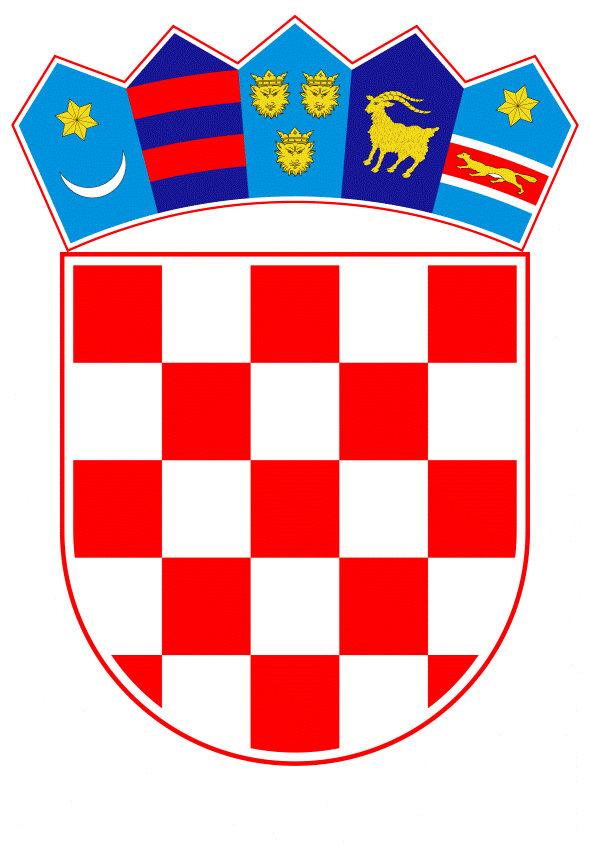 VLADA REPUBLIKE HRVATSKEZagreb, 4. svibnja 2023._________________________________________________________________________________________________________________________________________________________________________________________________________________________________Banski dvori | Trg Sv. Marka 2 | 10000 Zagreb | tel. 01 4569 222 | vlada.gov.hrREPUBLIKA HRVATSKAMINISTARSTVO FINANCIJANACRTPRIJEDLOG ZAKONA O IZMJENAMA I DOPUNAMA ZAKONA O PROVEDBI UREDBE (EU) 2020/1503 O EUROPSKIM PRUŽATELJIMA USLUGA SKUPNOG FINANCIRANJA _________________________________________________________________________Zagreb, svibanj 2023.PRIJEDLOG ZAKONA O IZMJENAMA I DOPUNAMA ZAKONA O PROVEDBI UREDBE (EU) 2020/1503 O EUROPSKIM PRUŽATELJIMA USLUGA SKUPNOG FINANCIRANJA I.	USTAVNA OSNOVA ZA DONOŠENJE ZAKONA Ustavna osnova za donošenje ovoga Zakona sadržana je u odredbi članka 2. stavka 4. podstavka 1. Ustava Republike Hrvatske („Narodne novine“, br. 85/10. – pročišćeni tekst i 5/14. – Odluka Ustavnog suda Republike Hrvatske).II.	OCJENA STANJA I OSNOVNA PITANJA KOJA SE TREBAJU UREDITI ZAKONOM TE POSLJEDICE KOJE ĆE PROISTEĆI DONOŠENJEM ZAKONA Zakonom o provedbi Uredbe (EU) 2020/1503 o europskim pružateljima usluga skupnog financiranja („Narodne novine“, broj 144/21., u daljnjem tekstu: važeći Zakon) u Republici Hrvatskoj osigurane su pretpostavke za provedbu Uredbe (EU) 2020/1503 Europskog parlamenta i Vijeća od 7. listopada 2020. o europskim pružateljima usluga skupnog financiranja za poduzeća i izmjeni Uredbe (EU) 2017/1129 i Direktive (EU) 2019/1937 (Tekst značajan za EGP) (SL L 347, 20. 10. 2020.) (u daljnjem tekstu: Uredba (EU) 2020/1503) koja uređuje zakonodavni okvir o europskim pružateljima usluga skupnog financiranja za poduzeća.Ovim Prijedlogom zakona o izmjenama i dopunama Zakona o provedbi Uredbe (EU) 2020/1503 o europskim pružateljima usluga skupnog financiranja (u daljnjem tekstu: Prijedlog zakona) Hrvatskoj agenciji za nadzor financijskih usluga (u daljnjem tekstu: Agencija) dodjeljuju se dodatne ovlasti potrebne za izvršavanje zadaća na temelju Uredbe (EU) 2020/1503 u odnosu na pružatelje usluga skupnog financiranja za poduzeća kako je propisano Uredbom (EU) 2020/1503, i to u dijelu:propisivanja ovlasti Agencije za izricanje posebnih nadzornih mjera u odnosu na fizičke osobe (članove upravljačkog tijela ili druge osobe na rukovodećim funkcijama u pružatelju usluga skupnog financiranja) za koje je utvrđeno da su odgovorne za teže kršenje odredbi Uredbe (EU) 2020/1503, u skladu s člankom 39. stavkom 2. točkom (c) Uredbe (EU) 2020/1503, te obvezu Agencije da takve mjere uzme u obzir u slučaju da se te osobe namjeravaju imenovati u upravljačka tijela ili druge rukovodeće funkcije u drugom pružatelju usluga skupnog financiranja tepropisivanja ovlasti Agencije da donese pravilnik kojim će se detaljnije propisati konkretni nacionalni okvir za promidžbeni sadržaj o uslugama skupnog financiranja, a u skladu s člankom 27. Uredbe (EU) 2020/1503.Također, dodatno se usklađuje iznos najviše novčane kazne za prekršaje za fizičke osobe s člankom 39. stavkom 2. točkom (f) Uredbe (EU) 2020/1503, koji propisuje najviši iznos novčane kazne za fizičku osobu u iznosu od najmanje 500.000,00 eura, za države članice čija je nacionalna valuta euro. U važećem Zakonu najviši iznos novčane kazne za prekršaje odgovorne osobe u pravnoj osobi, odnosno fizičke osobe, propisan je u iznosu od 1.000.000,00 kn (132.722,81 eura).Ovo znatno povećanje najvišeg mogućeg iznosa novčane kazne za prekršaje fizičke osobe u pružatelju usluga skupnog financiranja za poduzeća proizlazi uslijed obveze Republike Hrvatske za dodatnim usklađenjem i poboljšanjem pretpostavki za provedbu Uredbe (EU) 2020/1503.Obzirom da je od 1. siječnja 2023. u Republici Hrvatskoj službena valuta euro, Prijedlogom zakona predlaže se i usklađivanje novčanih iznosa iskazanih u kunama u važećem Zakonu, koji se odnose na ostale prekršajne sankcije, u iznose u eurima, u skladu sa Zakonom o uvođenju eura kao službene valute u Republici Hrvatskoj („Narodne novine“, br. 57/22. i 88/22. – ispravak).III. 	OCJENA I IZVORI POTREBNIH SREDSTAVA ZA PROVEDBU ZAKONAZa provedbu ovoga Zakona nije potrebno osigurati sredstva u državnom proračunu Republike Hrvatske.   PRIJEDLOG ZAKONA O IZMJENAMA I DOPUNAMA ZAKONA O PROVEDBI UREDBE (EU) 2020/1503 O EUROPSKIM PRUŽATELJIMA USLUGA SKUPNOG FINANCIRANJA Članak 1.U Zakonu o provedbi Uredbe (EU) 2020/1503 o europskim pružateljima usluga skupnog financiranja („Narodne novine“, broj 144/21.), u članku 14. iza stavka 1. dodaje se novi stavak 2. i stavak 3. koji glase:„(2) Kada je član upravljačkog tijela subjekta nadzora ili druga osoba kao odgovorna osoba u pružatelju usluga skupnog financiranja pravomoćno osuđena za prekršaje iz članka 26. stavaka 1. i 5. ovoga Zakona, Agencija može kao posebnu nadzornu mjeru naložiti nadzornom odboru pružatelja usluga skupnog financiranja da razriješi člana uprave ili drugu osobu ukloni s rukovodeće funkcije u pružatelju usluga skupnog financiranja.(3) Osoba u odnosu na koju je izrečena posebna nadzorna mjera iz stavka 2. ovoga članka ili slična mjera od strane drugog nadležnog tijela ne može biti član upravljačkog tijela u drugom pružatelju usluga skupnog financiranja, o čemu Agencija vodi računa kod izdavanja odobrenja u skladu s člankom 9. ovoga Zakona.“.Dosadašnji stavak 2. postaje stavak 4.  Članak 2.U članku 20. iza stavka 2. dodaje se stavak 3. koji glasi:„(3) Agencija pravilnikom detaljnije uređuje način ispunjavanja uvjeta iz stavka 2. ovoga članka.“.Članak 3.U članku 26. stavku 1. u uvodnoj rečenici riječi: „100.000,00 kuna“ zamjenjuju se riječima: „13.270,00 eura“. U stavku 2. u uvodnoj rečenici riječi: „20.000,00 kuna“ zamjenjuju se riječima: „2.650,00 eura“, a riječi: „500.000,00 kuna“ zamjenjuju se riječima: „66.360,00 eura“.U stavku 4. riječi: „25.000,00 kuna do 1.000.000,00 kuna“ zamjenjuju se riječima: „3.310,00 eura do 500.000,00 eura“.U stavku 5. u uvodnoj rečenici riječi: „20.000,00 kuna do 1.000.000,00 kuna“ zamjenjuju se riječima: „2.650,00 eura do 500.000,00 eura“.U stavku 6. riječi: „20.000,00 kuna do 100.000,00 kuna“ zamjenjuju se riječima: „2.650,00 eura do 13.270,00 eura“.Članak 4.U članku 27. u uvodnoj rečenici riječi:  „20.000,00 kuna do 1.000.000,00 kuna“ zamjenjuju se riječima: „2.650,00 eura do 500.000,00 eura“.Članak 5.Upravno vijeće Agencije donijet će pravilnik iz članka 2. ovoga Zakona u roku od tri mjeseca od dana stupanja na snagu ovoga Zakona.Stupanje na snaguČlanak 6.Ovaj Zakon stupa na snagu osmoga dana od dana objave u „Narodnim novinama“.OBRAZLOŽENJE Uz članak 1.Ovim člankom daje se ovlast Hrvatskoj agenciji za nadzor financijskih usluga (u daljnjem tekstu: Agencija) za izricanje posebnih nadzornih mjera u odnosu na fizičke osobe (članove upravljačkog tijela ili druge osobe na rukovodećim funkcijama u pružatelju usluga skupnog financiranja) za koje je utvrđeno da su odgovorne za teže kršenje Uredbe (EU) 2020/1503 Europskog parlamenta i Vijeća od 7. listopada 2020. o europskim pružateljima usluga skupnog financiranja za poduzeća i izmjeni Uredbe (EU) 2017/1129 i Direktive (EU) 2019/1937 (Tekst značajan za EGP) (SL L 347, 20. 10. 2020.) (u daljnjem tekstu: Uredba (EU) 2020/1503), a u skladu s člankom 39. stavkom 2. točkom (c) navedene Uredbe te obvezu Agencije da takve mjere uzme u obzir u slučaju da se te osobe namjeravaju imenovati u upravljačka tijela ili druge rukovodeće funkcije u drugom pružatelju usluga skupnog financiranja. Uz članak 2. Ovim člankom daje se ovlast Agenciji da donese pravilnik kojim će se detaljnije propisati konkretni nacionalni okvir za promidžbeni sadržaj o uslugama skupnog financiranja, a u skladu s člankom 27. Uredbe (EU) 2020/1503.Uz članke 3. i 4.Ovim člankom se iznosi propisanih prekršajnih sankcija usklađuju s uvođenjem eura kao službene valute u Republici Hrvatskoj, odnosno preračunavaju se u iznose u eurima prema pravilima propisanim člankom 69. stavkom 3. Zakona o uvođenju eura kao službene valute u Republici Hrvatskoj („Narodne novine“, br. 57/22. i 88/22. – ispravak).  Od navedenog načina preračunavanja propisanih novčanih iznosa prekršajnih sankcija u eure, izuzima se novčani iznos od 1.000.000,00 kuna najviše propisane kazne za prekršaje odgovorne osobe u pravnoj osobi (fizička osoba), propisan člankom 26. stavcima 4. i 5. kao i novčani iznos od 1.000.000,00 kuna najviše propisane kazne za prekršaje fizičke osobe, propisan člankom 27. važećeg Zakona o provedbi Uredbe (EU) 2020/1503 o europskim pružateljima usluga skupnog financiranja („Narodne novine“, broj 144/21.).Navedeni iznosi u visini od 1.000.000,00 kuna propisane najviše novčane kazne za prekršaje fizičke osobe, ne preračunavaju se u eure, već se posebno usklađuju s člankom 39. stavkom 2. točkom (f) Uredbe (EU) 2020/1503, koji propisuje da kada se radi o fizičkoj osobi najviši iznos novčane kazne, u državama članicama čija je nacionalna valuta euro, mora biti određen u iznosu od najmanje 500.000,00 eura.Dakle, znatno povećanje najvećeg mogućeg iznosa novčane kazne za prekršaje fizičke osobe u pružatelju usluga skupnog financiranja za poduzeća rezultat je obveze dodatnog usklađenja, odnosno poboljšanja pretpostavki za provedbu Uredbe (EU) 2020/1503. Uz članak 5.Ovim člankom propisuje se obveza Agencije da pravilnik iz članka 2. donese u roku od tri mjeseca od stupanja na snagu ovoga Zakona.Uz članak 6.Ovim člankom propisuje se stupanje na snagu Zakona.ODREDBE VAŽEĆEG ZAKONA KOJE SE MIJENJAJU, ODNOSNO DOPUNJUJUNadzorne mjere AgencijeČlanak 14.(1) Kada Agencija utvrdi povrede odredbi ovoga Zakona ili Uredbe (EU) 2020/1503 ili ako postoji opravdana sumnja da je došlo do te povrede, Agencija može subjektu nadzora ili drugoj osobi koja krši odredbe ovoga Zakona ili Uredbe (EU) 2020/1503 rješenjem izreći jednu ili više nadzornih mjera iz članka 30. stavka 2. Uredbe (EU) 2020/1503 koje su potrebne da bi pružatelj usluga skupnog financiranja uskladio svoje poslovanje ili postupanje s odredbama Uredbe (EU) 2020/1503 i ovoga Zakona, uključujući nalaganje određenih postupanja ili prestanak određenog postupanja koje nije u skladu s Uredbom (EU) 2020/1503 ili ovim Zakonom.(2) Agencija informacije o izrečenim nadzornim mjerama objavljuje na svojim internetskim stranicama, primjenjujući na odgovarajući način odredbe članka 42. Uredbe (EU) 2020/1503.Promidžbeni sadržajČlanak 20.(1) Promidžbeni sadržaj o uslugama skupnog financiranja koje pruža pružatelj usluga skupnog financiranja kojemu je Agencija izdala odobrenje za rad mora biti usklađen sa zahtjevima iz članka 27. Uredbe (EU) 2020/1503.(2) Promidžbeni sadržaj o uslugama skupnog financiranja koji se distribuira u Republici Hrvatskoj mora biti usklađen sa zahtjevima iz članka 27. Uredbe (EU) 2020/1503.Prekršaji pravne osobeČlanak 26.(1) Novčanom kaznom u iznosu koji je višekratnik broja 1000, a koja ne može biti manja od 100.000,00 kuna ni veća od 5 % ukupnog netoprihoda ostvarenog i utvrđenog u godišnjim financijskim izvještajima za tu poslovnu godinu kaznit će se pravna osoba ako:1. na području Republike Hrvatske pruža usluge skupnog financiranja bez odobrenja Agencije ili nadležnog tijela druge države članice, suprotno odredbi članka 3. stavka 1. Uredbe (EU) 2020/15032. kao pružatelj usluga skupnog financiranja ne postupa pošteno, pravedno, profesionalno i u najboljem interesu svojih klijenata, suprotno odredbi članka 3. stavka 2. Uredbe (EU) 2020/15033. kao pružatelj usluga skupnog financiranja prihvati naknadu, popust ili nenovčanu korist za usmjeravanje naloga ulagatelja prema određenoj ponudi za skupno financiranje iznesenoj na njegovoj vlastitoj platformi, suprotno odredbi članka 3. stavka 3. Uredbe (EU) 2020/15034. kao pružatelj usluga skupnog financiranja prihvati naknadu, popust ili nenovčanu korist za usmjeravanje naloga ulagatelja prema određenoj ponudi za skupno financiranje iznesenoj na platformi za skupno financiranje treće strane, suprotno odredbi članka 3. stavka 3. Uredbe (EU) 2020/15035. kao pružatelj usluga skupnog financiranja koji pruža upravljanje portfeljem zajmova nije poduzimao sve potrebne korake kako bi postigao najbolji mogući rezultat za ulagatelje na način da se nije pridržavao parametara koje su zadali ulagatelji, suprotno odredbi članka 3. stavka 4. Uredbe (EU) 2020/15036. kao pružatelj usluga skupnog financiranja nije javno objavio postupak odlučivanja za izvršenje diskrecijskog mandata koji mu je povjeren, suprotno odredbi članka 3. stavka 4. Uredbe (EU) 2020/15037. kao pružatelj usluga skupnog financiranja koristi subjekt posebne namjene suprotno odredbi članka 3. stavka 6. Uredbe (EU) 2020/15038. kao pružatelj usluga skupnog financiranja nije odredio cijenu ponude u skladu s parametrima propisanima člankom 4. stavkom 4. Uredbe (EU) 2020/15039. kao pružatelj usluga skupnog financiranja nije proveo minimalnu razinu dužne pažnje u skladu s člankom 5. stavkom 1. Uredbe (EU) 2020/150310. kao pružatelj usluga skupnog financiranja nije osigurao da mandat koji mu daje ulagatelj vezano za uslugu upravljanje portfeljem zajmova na pojedinačnoj osnovi uključuje najmanje dva kriterija iz članka 6. stavka 1. Uredbe (EU) 2020/150311. kao pružatelj usluga skupnog financiranja nije uspostavio interne procese i metodologije iz članka 6. stavka 2. Uredbe (EU) 2020/150312. kao pružatelj usluga skupnog financiranja ne vodi uredne evidencije o mandatu koji mu je dan i o svakom zajmu u pojedinačnom portfelju u skladu s odredbom članka 6. stavka 3. Uredbe (EU) 2020/150313. kao pružatelj usluga skupnog financiranja u informacije koje stavlja na raspolaganje ulagateljima u skladu s člankom 6. stavkom 4. Uredbe (EU) 2020/1503 kontinuirano ne uključuje sve informacije propisane istim stavkom Uredbe (EU) 2020/150314. kao pružatelj usluga skupnog financiranja koji je u skladu s člankom 6. stavkom 5. Uredbe (EU) 2020/1503 uspostavio fond za nepredviđene izdatke kojim upravlja, a ulagateljima ne dostavi sve informacije propisane istim stavkom Uredbe (EU) 2020/150315. kao pružatelj usluga skupnog financiranja koji je u skladu s člankom 6. stavkom 5. Uredbe (EU) 2020/1503 uspostavio fond za nepredviđene zadatke kojim upravlja, a nije javnosti dostavio informacije o uspješnosti fonda u skladu s člankom 6. stavkom 6. Uredbe (EU) 2020/150316. kao pružatelj usluga skupnog financiranja nije uspostavio postupak rješavanja pritužbi u skladu s odredbom članka 7. stavka 1. Uredbe (EU) 2020/150317. kao pružatelj usluga skupnog financiranja nije osigurao da klijenti mogu besplatno podnijeti pritužbu protiv njega u skladu s odredbom članka 7. stavka 2. Uredbe (EU) 2020/150318. kao pružatelj usluga skupnog financiranja nije izradio standardni predložak za pritužbe ili ga nije stavio na raspolaganje klijentima te ne vodi evidencije o svim zaprimljenim pritužbama i poduzetim mjerama u skladu s odredbom članka 7. stavka 3. Uredbe (EU) 2020/150319. kao pružatelj usluga skupnog financiranja ima udio u ponudi za skupno financiranje na svojoj platformi, suprotno članku 8. stavku 1. Uredbe (EU) 2020/150320. kao pružatelj usluga skupnog financiranja prihvati kao vlasnika projekta osobu koju ne smije prihvatiti sukladno članku 8. stavku 2. Uredbe (EU) 2020/150321. kao pružatelj usluga skupnog financiranja prihvati kao ulagatelje osobu iz članka 8. stavka 2. Uredbe (EU) 2020/1503, a pritom javno ne objavi sve podatke propisane člankom 8. stavkom 2. podstavkom 2. Uredbe (EU) 2020/150322. kao pružatelj usluga skupnog financiranja nije uspostavio ili ne primjenjuje djelotvorna interna pravila za sprečavanje sukoba interesa sukladno članku 8. stavku 3. Uredbe (EU) 2020/150323. kao pružatelj usluga skupnog financiranja nije poduzeo sve primjerene korake za sprečavanje, utvrđivanje i obznanjivanje sukoba interesa u skladu s člankom 8. stavkom 4. Uredbe (EU) 2020/150324. kao pružatelj usluga skupnog financiranja klijentima ne obznanjuje sve podatke sukladno članku 8. stavku 5. Uredbe (EU) 2020/150325. kao pružatelj usluga skupnog financiranja koji je obavljanje operativnih funkcija povjerio trećoj strani nije poduzeo sve razumne korake kako bi se izbjegao dodatan operativni rizik, suprotno odredbi članka 9. stavka 1. Uredbe (EU) 2020/150326. kao pružatelj usluga skupnog financiranja nije osigurao da se izdvajanjem operativnih funkcija iz članka 9. stavka 1. Uredbe (EU) 2020/1503 ne naruši kvaliteta interne kontrole pružatelja usluga skupnog financiranja ili nije osigurao mogućnost Agenciji da prati usklađenost pružatelja usluga skupnog financiranja s ovom Uredbom u skladu s člankom 9. stavkom 2. Uredbe (EU) 2020/150327. kao pružatelj usluga skupnog financiranja izdvojio je aktivnosti na način da je na treću stranu prenio odgovornost za usklađenost s Uredbom (EU) 2020/1503, suprotno članku 9. stavku 3. Uredbe (EU) 2020/150328. kao pružatelj usluga skupnog financiranja koji pruža usluge pohrane imovine ili platne usluge nije obavijestio klijente o svim elementima iz članka 10. stavka 1. Uredbe (EU) 2020/150329. kao pružatelj usluga skupnog financiranja koji izvršava platne transakcije s vrijednosnim papirima i instrumentima dopuštenima za potrebe skupnog financiranja sredstva deponira kod treće strane koja nije središnja banka ili kreditna institucija, suprotno članku 10. stavku 2. Uredbe (EU) 2020/150330. kao pružatelj usluga skupnog financiranja povjeri usluge skrbništva osobi koja za to nema odgovarajuće odobrenje za rad, suprotno članku 10. stavku 3. Uredbe (EU) 2020/150331. kao pružatelj usluga skupnog financiranja pruža platne usluge putem treće strane koja nema odgovarajuće odobrenje za rad sukladno zakonu kojim je uređen platni promet ili nacionalnom propisu države članice kojim su prenesene odredbe Direktive (EU) 2015/2366 Europskog parlamenta i Vijeća od 25. studenoga 2015. o platnim uslugama na unutarnjem tržištu, o izmjeni direktiva 2002/65/EZ, 2009/110/EZ i 2013/36/EU te Uredbe (EU) br. 1093/2010 i o stavljanju izvan snage Direktive 2007/64/EZ (SL L 337, 23. 12. 2015.), suprotno članku 10. stavku 4. Uredbe (EU) 2020/150332. kao pružatelj usluga skupnog financiranja nije imao bonitetnu zaštitu u skladu s člankom 11. Uredbe (EU) 2020/150333. kao pružatelj usluga skupnog financiranja pružao je dodatne usluge skupnog financiranja koje nisu obuhvaćene odobrenjem za rad, a za iste nije proveden postupak u skladu s člankom 13. stavkom 2. Uredbe (EU) 2020/150334. kao pružatelj usluga skupnog financiranja Agenciji nije omogućio obavljanje izravnog nadzora, suprotno članku 15. stavku 2. Uredbe (EU) 2020/150335. kao pružatelj usluga skupnog financiranja Agenciju nije obavijestio o bitnoj promjeni uvjeta za odobrenje za rad, suprotno članku 15. stavku 3. Uredbe (EU) 2020/150336. kao pružatelj usluga skupnog financiranja nije Agenciji dostavio tražene podatke, suprotno članku 15. stavku 3. Uredbe (EU) 2020/150337. kao pružatelj usluga skupnog financiranja pruži usluge skupnog financiranja u drugoj državi članici, a o tome nije prethodno dostavio obavijest Agenciji u skladu s člankom 18. stavkom 1. Uredbe (EU) 2020/150338. kao pružatelj usluga skupnog financiranja nije osigurao da su sve informacije za klijente navedene u članku 19. stavku 1. Uredbe (EU) 2020/1503 poštene, jasne i neobmanjujuće, suprotno članku 19. stavku 1. Uredbe (EU) 2020/150339. kao pružatelj usluga skupnog financiranja nije obavijestio klijente da njegove usluge skupnog financiranja nisu obuhvaćene sustavom osiguranja depozita kako je uređeno zakonom kojim se uređuje zaštita depozita te fondom za zaštitu ulagatelja kako je uređen zakonom kojim se uređuje tržište kapitala, suprotno članku 19. stavku 2. Uredbe (EU) 2020/150340. kao pružatelj usluga skupnog financiranja nije klijente obavijestio o razdoblju razmatranja za nesofisticirane ulagatelje sukladno članku 19. stavku 3. Uredbe (EU) 2020/150341. kao pružatelj usluga skupnog financiranja nije podatke iz članka 19. stavka 1. Uredbe (EU) 2020/1503 dostavio kada je to primjereno, a svakako prije sklapanja transakcije skupnog financiranja, suprotno članku 19. stavku 4. Uredbe (EU) 2020/150342. kao pružatelj usluga skupnog financiranja nije osigurao da su informacije iz članka 19. stavaka 1., 2. i 6. Uredbe (EU) 2020/1503 dostupne svim klijentima na vidljivom i lako dostupnom mjestu na internetskim stranicama, suprotno članku 19. stavku 5. Uredbe (EU) 2020/150343. kao pružatelj usluga skupnog financiranja primjenjuje procjene kreditne sposobnosti na projekte skupnog financiranja bez da je prethodno objavio metodu upotrijebljenu za izračun procjene kreditne sposobnosti, suprotno članku 19. stavku 6. Uredbe (EU) 2020/150344. kao pružatelj usluga skupnog financiranja na svojoj platformi predlaže utvrđivanje cijene ponuda za skupno financiranje bez da je prethodno objavio metodu upotrijebljenu za izračun te cijene, suprotno članku 19. stavku 6. Uredbe (EU) 2020/150345. kao pružatelj usluga skupnog financiranja nije unutar godine dana objavio stopu neispunjavanja obveza projekata skupnog financiranja, suprotno odredbi članka 20. stavka 1. točke (a) Uredbe (EU) 2020/150346. kao pružatelj usluga skupnog financiranja nije u roku od četiri mjeseca od kraja financijske godine objavio izjavu o ishodu, suprotno odredbi članka 20. stavka 1. točke (b) Uredbe (EU) 2020/150347. kao pružatelj usluga skupnog financiranja objavu stope neispunjavanja obveza projekata skupnog financiranja nije objavio na istaknutom mjestu na svojim internetskim stranicama, suprotno članku 20. stavku 2. Uredbe (EU) 2020/150348. kao pružatelj usluga skupnog financiranja potencijalnom nesofisticiranom ulagatelju omogućio puni pristup ulaganju u projekte skupnog financiranja bez da je procijenio primjerenost ponuđenih usluga skupnog financiranja za potencijalne nesofisticirane ulagatelje, suprotno članku 21. stavku 1. Uredbe (EU) 2020/150349. kao pružatelj usluga skupnog financiranja za potrebe procjene primjerenosti usluga skupnog financiranja nije prikupio sve podatke iz članka 21. stavka 2. Uredbe (EU) 2020/150350. kao pružatelj usluga skupnog financiranja u roku od dvije godine nakon prvotne procjene nije preispitao procjenu primjerenosti usluga skupnog financiranja za potencijalne nesofisticirane ulagatelje iz članka 21. stavka 1. Uredbe (EU) 2020/1503, suprotno članku 21. stavku 3. Uredbe (EU) 2020/150351. kao pružatelj usluga skupnog financiranja nije pod uvjetima iz članka 21. stavka 4. Uredbe (EU) 2020/1503 nesofisticiranog ulagatelja obavijestio o neprimjerenosti usluga skupnog financiranja i izdao mu upozorenje o rizicima, suprotno članku 21. stavku 4. Uredbe (EU) 2020/150352. kao pružatelj usluga skupnog financiranja nije od potencijalnog nesofisticiranog ulagatelja pribavio simulaciju sposobnosti podnošenja gubitaka, suprotno članku 21. stavku 5. Uredbe (EU) 2020/150353. kao pružatelj usluga skupnog financiranja nije osigurao da je potencijalni nesofisticirani ulagatelj ili nesofisticirani ulagatelj koji prihvaća ponudu za skupno financiranje, ulažući iznos koji premašuje 1000 EUR ili 5 % vrijednosti njegove netoimovine, svaki put prije nego što prihvati ponudu za skupno financiranje, dobio upozorenje o rizicima, dao izričitu suglasnost pružatelju usluga skupnog financiranja i dokazao pružatelju usluga skupnog financiranja da razumije ulaganje i s njim povezane rizike, suprotno članku 21. stavku 7. Uredbe (EU) 2020/150354. kao pružatelj usluga skupnog financiranja nije osigurao da su uvjeti ponude obvezujući za vlasnika projekata u skladu s odredbom članka 22. stavka 1. Uredbe (EU) 2020/150355. kao pružatelj usluga skupnog financiranja nije osigurao predugovorno razdoblje razmatranja za potencijalnog nesofisticiranog ulagatelja, suprotno odredbi članka 22. stavka 2. Uredbe (EU) 2020/150356. kao pružatelj usluga skupnog financiranja nije osigurao predugovorno razdoblje razmatranja za potencijalnog nesofisticiranog ulagatelja u roku propisanom odredbom članka 22. stavka 3. Uredbe (EU) 2020/150357. kao pružatelj usluga skupnog financiranja ne vodi evidencije o ponudama za ulaganje i iskazima interesa te o trenutku njihova primitka, suprotno članku 22. stavku 4. Uredbe (EU) 2020/150358. kao pružatelj usluga skupnog financiranja nije osigurao da modalitet za povlačenje ponude za ulaganje ili iskaza interesa bude u skladu s člankom 22. stavkom 5. Uredbe (EU) 2020/150359. kao pružatelj usluga skupnog financiranja u informacije o razdoblju razmatranja i modalitetima za povlačenje ponude za ulaganje ili iskaza interesa nije uključio sve informacije iz članka 22. stavka 6. Uredbe (EU) 2020/150360. kao pružatelj usluga skupnog financiranja potencijalnim ulagateljima nije na raspolaganje stavio brošuru s ključnim informacijama o ulaganju, suprotno odredbi članka 23. stavka 2. Uredbe (EU) 2020/150361. kao pružatelj usluga skupnog financiranja nije osigurao da brošura s ključnim informacijama za ulagatelje sadrži sve informacije iz članka 23. stavka 6. Uredbe (EU) 2020/150362. kao pružatelj usluga skupnog financiranja nije osigurao da je oblik brošure s ključnim informacijama za ulagatelje usklađen s člankom 23. stavkom 7. Uredbe (EU) 2020/150363. kao pružatelj usluga skupnog financiranja nije osigurao da ga vlasnik projekta obavijesti o svim promjenama informacija u skladu s člankom 23. stavkom 8. Uredbe (EU) 2020/150364. kao pružatelj usluga skupnog financiranja nije uspostavio primjereni postupak za provjeru potpunosti, točnosti i jasnoće informacija sadržanih u brošuri s ključnim informacijama o ulaganju u skladu s člankom 23. stavkom 11. Uredbe (EU) 2020/150365. kao pružatelj usluga skupnog financiranja nije osigurao da vlasnik projekta ispravi propuste, pogrešku ili netočnost u brošuri s ključnim informacijama za ulagatelje na način i u roku propisanom člankom 23. stavkom 12. Uredbe (EU) 2020/150366. kao pružatelj usluga skupnog financiranja nije osigurao da brošura s ključnim informacijama o ulaganju na razini platforme sadrži sve informacije iz članka 24. stavka 1. Uredbe (EU) 2020/150367. kao pružatelj usluga skupnog financiranja tijekom trajanja ponude nije ažurirao brošuru s ključnim informacijama o ulaganju na razini platforme i o tome obavijestio ulagatelje u skladu s odredbom članka 24. stavka 2. Uredbe (EU) 2020/150368. kao pružatelj usluga skupnog financiranja nije osigurao da je oblik brošure s ključnim informacijama za ulagatelje na razini platforme usklađen s člankom 24. stavkom 3. Uredbe (EU) 2020/150369. kao pružatelj usluga skupnog financiranja nije uspostavio primjereni postupak za provjeru potpunosti, točnosti i jasnoće informacija sadržanih u brošuri s ključnim informacijama o ulaganju na razini platforme u skladu s člankom 24. stavkom 6. Uredbe (EU) 2020/150370. kao pružatelj usluga skupnog financiranja nije ispravio propust, pogrešku ili netočnost u brošuri s ključnim informacijama za ulagatelje u skladu s člankom 24. stavkom 7. Uredbe (EU) 2020/150371. kao pružatelj usluga skupnog financiranja nije osigurao da se oglasna ploča kojom upravlja u smislu članka 25. stavka 1. Uredbe (EU) 2020/1503 ne koristi za spajanje zainteresiranih za kupnju i prodaju na način da dovodi do sklapanja ugovora, suprotno odredbi članka 25. stavka 2. Uredbe (EU) 2020/150372. kao pružatelj usluga skupnog financiranja koji upravlja oglasnom pločom u smislu članka 25. stavka 1. Uredbe (EU) 2020/1503 nije osigurao da su u odnosu na oglasnu ploču ispunjeni svi zahtjevi iz članka 25. stavka 4. Uredbe (EU) 2020/150373. kao pružatelj usluga skupnog financiranja koji na temelju članka 25. stavka 1. Uredbe (EU) 2020/1503 dopušta oglašavanje interesa i pruža usluge pohrane imovine u skladu s člankom 10. stavkom 1. Uredbe (EU) 2020/1503 ne zahtijeva od ulagatelja koji oglašavaju takav interes da ih obavijeste o svim promjenama vlasništva za potrebe provjere vlasništva i vođenja evidencije, suprotno članku 25. stavku 4. Uredbe (EU) 2020/150374. kao pružatelj usluga skupnog financiranja koji predlaže referentnu cijenu za kupnju i prodaju iz članka 25. stavka 1. Uredbe (EU) 2020/1503 nije svoje klijente obavijestio da je predložena referentna cijena neobvezujuća ili nije obrazložio izračun te cijene, suprotno članku 25. stavku 5. Uredbe (EU) 2020/150375. kao pružatelj usluga skupnog financiranja koji predlaže referentnu cijenu za kupnju i prodaju iz članka 25. stavka 1. Uredbe (EU) 2020/1503 nije svojim klijentima obznanio ključne elemente metodologije u skladu s člankom 19. stavkom 6. Uredbe (EU) 2020/1503, suprotno odredbi članka 25. stavka 5. Uredbe (EU) 2020/1503.(2) Novčanom kaznom u iznosu koji je višekratnik broja 1000, a koja ne može biti manja od 20.000,00 kuna ni veća od 500.000,00 kuna kaznit će se pravna osoba ako:1. kao pružatelj usluga skupnog financiranja nije ulagatelju dostavio opis metode koja je upotrijebljena u svrhu procjene iz članka 6. stavka 2. Uredbe (EU) 2020/15032. kao pružatelj usluga skupnog financiranja ne istražuje sve pritužbe klijenata ili ako podnositelje pritužbi ne obavještava o ishodu istrage u razumnom roku u skladu s odredbom članka 7. stavka 4. Uredbe (EU) 2020/15033. kao pružatelj usluga skupnog financiranja Agenciji nije dostavio podatke iz članka 16. stavka 1. Uredbe (EU) 2020/1503 u obliku propisanom regulatornim tehničkim standardima Europske komisije iz članka 16. stavka 3. Uredbe (EU) 2020/15034. kao pružatelj usluga skupnog financiranja pruži usluge skupnog financiranja u drugoj državi članici prije isteka roka iz članka 18. stavka 4. Uredbe (EU) 2020/15035. kao pružatelj usluga skupnog financiranja u roku od godine dana nakon prvotne procjene nije preispitao simulaciju iz članka 21. stavka 5. Uredbe (EU) 2020/1503, suprotno članku 21. stavku 6. Uredbe (EU) 2020/15036. kao pružatelj usluga skupnog financiranja nije čuvao svu evidenciju o uslugama i transakcijama na trajnom mediju najmanje pet godina u skladu s odredbom članka 26. točke (a) Uredbe (EU) 2020/15037. kao pružatelj usluga skupnog financiranja nije osigurao da njegov klijent ima izravan pristup evidenciji usluga koje su mu pružene u skladu s odredbom članka 26. točke (b) Uredbe (EU) 2020/15038. kao pružatelj usluga skupnog financiranja nije čuvao sve ugovore između pružatelja usluga skupnog financiranja i njegova klijenta najmanje pet godine u skladu s odredbom članka 26. točke (c) Uredbe (EU) 2020/15039. kao pružatelj usluga skupnog financiranja nije osigurao da su svi promidžbeni sadržaji usklađeni sa zahtjevima iz članka 27. stavka 1. Uredbe (EU) 2020/150310. kao pružatelj usluga skupnog financiranja nije osigurao da su svi promidžbeni sadržaji usklađeni sa zahtjevima iz članka 27. stavka 2. Uredbe (EU) 2020/150311. Agenciji u roku koji Agencija odredi nije dostavio podatke koje Agencija prikuplja u postupku nadzora sukladno odredbama članka 12. stavka 3. točaka 1. do 3. ovoga Zakona12. ne postupi u skladu s mjerom koju Agencija toj pravnoj osobi izrekne u skladu s člankom 14. ovoga Zakona.(3) Iznimno od stavka 1. ovoga članka, u slučaju da je prekršajem iz stavka 1. ovoga članka ostvarena korist, a iznos tako ostvarene koristi moguće je utvrditi, pravna osoba kaznit će se novčanom kaznom u iznosu dvostruko utvrđenog iznosa tako ostvarene koristi, ako je taj iznos veći od propisanog najvećeg iznosa novčane kazne iz stavka 1. ovoga članka.(4) Za prekršaje iz stavka 1. ovoga članka kaznit će se i odgovorna osoba pravne osobe novčanom kaznom u iznosu od 25.000,00 kuna do 1.000.000,00 kuna.(5) Novčanom kaznom u iznosu od 20.000,00 kuna do 1.000.000,00 kuna kaznit će se odgovorna osoba pravne osobe ako:1. kao član upravljačkog tijela pružatelja usluga skupnog financiranja nije utvrdila odgovarajuće politike i postupke radi osiguravanja djelotvornog i razboritog upravljanja, suprotno odredbi članka 4. stavka 1. Uredbe (EU) 2020/15032. kao član upravljačkog tijela pružatelja usluga skupnog financiranja nije utvrdila primjerene sustave i kontrole radi procjene rizika povezanih sa zajmovima posredovanima na platformi za skupno financiranje, suprotno odredbi članka 4. stavka 2. Uredbe (EU) 2020/1503.(6) Za prekršaje iz stavka 2. ovoga članka kaznit će se i odgovorna osoba pravne osobe novčanom kaznom u iznosu od 20.000,00 kuna do 100.000,00 kuna.Prekršaji fizičke osobeČlanak 27.Novčanom kaznom u iznosu od 20.000,00 kuna do 1.000.000,00 kuna kaznit će se fizička osoba:1. ako Agenciji u roku koji Agencija odredi ne dostavi podatke koje Agencija prikuplja u postupku nadzora sukladno odredbama članka 13. stavka 3. točaka 1. do 3. ovoga Zakona2. ako ne postupi u skladu s mjerom koju Agencija toj fizičkoj osobi izrekne u skladu s člankom 14. ovoga Zakona. Predlagatelj:Ministarstvo financijaPredmet:Nacrt prijedloga zakona o izmjenama i dopunama Zakona o provedbi Uredbe (EU) 2020/1503 o europskim pružateljima usluga skupnog financiranja 